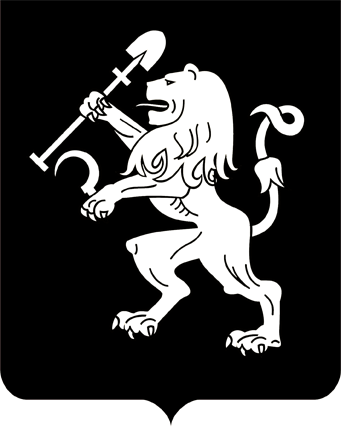 АДМИНИСТРАЦИЯ ГОРОДА КРАСНОЯРСКАПОСТАНОВЛЕНИЕПРОЕКТО внесении изменений в постановление администрациигорода от 27.09.2012 № 415В целях оптимизации схемы размещения временных сооружений, в связи с обращениями физических и юридических лиц о включении временных сооружений в схему размещения временных сооружений                  на территории города Красноярска, утвержденную постановлением                           администрации города от 27.09.2012 № 415, в соответствии со ст. 16 Федерального закона от 06.10.2003 № 131-ФЗ «Об общих принципах организации местного самоуправления в Российской Федерации»,            постановлением администрации города Красноярска от 02.04.2012                 № 137 «Об утверждении Порядка разработки и утверждения схемы размещения временных сооружений на территории города Красноярска», руководствуясь ст. 41, 58, 59 Устава города Красноярска,постановляю:1. Внести в приложение к постановлению администрации города от 27.09.2012 № 415 «Об утверждении схемы размещения временных сооружений на территории города Красноярска» следующие изменения:1) отдельные строки таблицы изложить в следующей редакции:2) после строки 2209 дополнить приложение строками в редакции согласно приложению 1 к настоящему постановлению.2. Настоящее постановление опубликовать в газете «Городские новости» и разместить на официальном сайте администрации города.3. Постановление вступает в силу со дня его официального опубликования.Глава города						           Э.Ш. Акбулатов__________№ ____№п/пВид временного сооруженияАдресный ориентир расположения временного сооруженияПлощадь временного сооружения, кв. мПериод размещения временных сооружений323Автостоянкаул. Мичурина, 13243,00до 01.07.2015366Открытый складул. Глинки, 1706,00до 01.07.2015383Мастерская по обслуживанию автомобилейул. Одесская, 378,21до 01.07.2015385Мастерская по обслуживанию автомобилейул. Глинки, 1б33,29до 01.07.2019390Мастерская по обслуживанию автомобилейул. Тамбовская, 2д57,97до 01.07.2015397Мастерская по обслуживанию автомобилейул. Глинки, 39200,00до 01.07.2015473Павильонпр-т им. газеты "Красноярский рабочий", 457,50до 01.07.2015474Киоскпр-т им. газеты "Красноярский рабочий", 47а5,55до 01.07.2019476Киоскпр-т Машиностроителей, 217,45до 01.07.2015478Киоскпер. Тихий, 118,81до 01.07.2019484Киоскул. Мичурина, 5б7,41до 01.07.2015497Автостоянкаул. Водянникова4869,00до 01.07.2015498Автостоянкаул. Водянникова4000,00до 01.07.2015550Комплекс временных объектовул. Диктатуры пролетариата, 394250,10до 01.07.20171345Автостоянкаул. Мате Залки, 62802,0до 31.03.20151400Автостоянкаул. Славы, 91963,00до 31.07.20172124Площадка для парковки (парковка)пр-т Мира, 24600,54до 31.12.20172128Индивидуальный металлический гаражул. Академика Киренского, 1718,00до 31.12.2017